A Conversation with Philip A. Miscimarra, NLRB ChairmanTuesday, June 27, 20176:00pm – 8:00pmAGENDA6:00pm 			 Welcome and Introduction  	Esta R. Bigler, Director, Labor & Employment Law Program, Cornell ILR, Moderator 6:10pm 			 The NLRB In Transition  						Philip A. Miscimarra, Chairman, NLRB 						Daniel J. Ratner, Partner, Levy Ratner, P.C.  						Eve I. Klein, Partner, Duane Morris LLP7:40pm			Q&A 8:00pm			Closing  Co-sponsored by:    Duane Morris LLP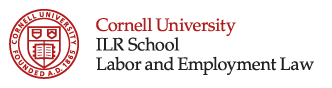 